DATE:	March 17, 2017		    					  AA 17-17										VIA E-MAILTO:	Chief Executive Officers	Chief Instructional Officers	Chief Student Services Officers 	Academic Senate Presidents	Curriculum Chairs	Articulation Officers	Curriculum SpecialistsFROM:	Pamela D. Walker, Ed.D.               	Vice Chancellor, Educational ServicesSUBJECT:	Policy Change: C-ID Course Approval and Associate Degrees for Transfer (ADTs)BACKGROUNDThe passage of the Student Transfer Achievement Reform Act (SB 1440) and the Common Course Numbering System (SB 1415) strengthened the transfer pathway and the course articulation process. Under the auspices of this legislation, Academic Senates for the California Community Colleges (ASCCC) and the California State University approved statewide Transfer Model Curricula (TMC) as a means of establishing a common structure to the major component of Associate Degrees for Transfer (ADTs). The Course Identification Numbering System (C-ID) defines the required courses in a TMC, and colleges developing ADT degrees are required to obtain C-ID designations for those courses. Since July 1, 2015, the Chancellor’s Office required that courses included in an ADT that have a C-ID designation must contain courses with a finalized C-ID descriptor and must have been reviewed and approved by C-ID prior to submitting the ADT for approval.Due to delays in the approval process of some C-ID courses, there have been challenges approving a number of ADTs in a timely manner. Hence, there has been significant feedback from the field to the Chancellor’s Office and ASCCC regarding this issue. As a result, the colleges who have not been able to obtain C-ID course approvals have not been able to offer these ADTs, which prohibits transfer opportunities for community college students.Policy Change: C-ID Course Approval and Associate Degrees for Transfer (ADTs)March 17, 2017Page 2
POLICY CHANGEThe Chancellor’s Office in collaboration with ASCCC have developed a new policy to implement the approval of ADTs, which aligns with Resolution number 15.02 F16 “Approval of Associate Degrees”, adopted at the 2016 ASCCC Fall Plenary Session. This policy change allows the inclusion of courses that have been submitted to and are under C-ID review to be included in an ADT submission to the Chancellor’s Office. Thus, the new policy is as follows: ADTs in which courses pending C-ID approval over 45 days may be included in the degree if the program application demonstrates evidence that those courses has been submitted to and are under review in the C-ID System (e.g., submitted, resubmitted, in progress, conditional and/or approved). Thus, for evidence, please submit a screenshot from the C-ID website that includes the date of submission, course name, and college. This new ADT policy will take effect on March 1, 2017. ADT proposals in the queue before March 1 that do not have final C-ID approval will be returned and colleges must resubmit with either C-ID course approval or provide evidence that demonstrates that responses to C-ID submissions are taking more than 45 days. This does not negate the requirement of C-ID approval and colleges should continue to pursue their efforts to obtain C-ID approval.Currently, the Chancellor’s Office requires colleges to check “yes” in the current curriculum inventory system at the radio button indicating that the “College has submitted all courses with C-ID descriptors to C-ID for review, which certifies the college is not submitting ADTs without C-ID final approval of required courses of the ADT.” With this new policy, the colleges that have pending C-ID approval for courses over 45 days may click “yes. “As the Chancellor’s Office continues its work on streamlining curriculum and builds a new curriculum inventory system called Chancellor’s Office Curriculum Inventory (COCI), the checked box field will not be necessary.If you have any questions, please email Raul Arambula at rarambula@cccco.edu, Kevin Olson at kolson@cccco.edu, or Jackie Escajeda at jescajeda@cccco.edu.STATE OF CALIFORNIA           ELOY ORTIZ OAKLEY, CHANCELLORCalifornia Community CollegesChancellor’s Office1102 Q street, Suite 4400Sacramento, Ca  95811-6549(916) 322-4005http://www.cccco.edu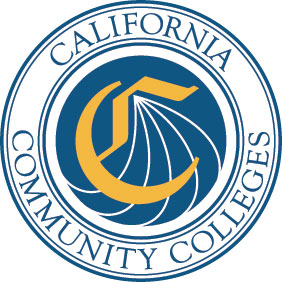 